VSTUPNÍ ČÁSTNázev moduluPodvozek 1 – rámy a karosérie, nápravyKód modulu23-m-3/AC03Typ vzděláváníOdborné vzděláváníTyp moduluodborný teoretickýVyužitelnost vzdělávacího moduluKategorie dosaženého vzděláníH (EQF úroveň 3)L0 (EQF úroveň 4)M (EQF úroveň 4)Skupiny oborů23 - Strojírenství a strojírenská výroba26 - Elektrotechnika, telekomunikační a výpočetní technika39 - Speciální a interdisciplinární obory41 - Zemědělství a lesnictvíKomplexní úlohaDruhy a vlastnosti rámů a karoseriíDruhy, vlastnosti a servis vozidlových nápravObory vzdělání - poznámky23-68-H/01 Mechanik opravář motorových vozidel23-65-H/03 Strojník silničních strojů23-45-M/01 Dopravní prostředkyDélka modulu (počet hodin)16Poznámka k délce moduluPlatnost modulu od30. 04. 2020Platnost modulu doVstupní předpokladyPředpokladem pro úspěšné absolvování modulu jsou základní znalosti fyziky a geometrie. Předpokládá se předchozí absolvování modulu Motorová vozidla.JÁDRO MODULUCharakteristika moduluModul poskytuje žákům informace o účelu a druzích rámů a karoserií motorových vozidel, o jejich konstrukci a vlastnostech. Modul dále pojednává o účelu náprav, o jejich typech, konstrukčním provedení a vlastnostech. Žáci se seznamují s používanou terminologii a získávají komplexní pohled na danou problematiku. Žáci dále získají informace o možných závadách těchto součástí a o možnostech a způsobech jejich odstranění. Obsah modulu vede k pochopení a získání znalostí o této podvozkové skupině s ohledem na současný vývoj.Očekávané výsledky učeníŽák:vysvětlí účel rámů a karoserií, uvede jejich základní druhy;uvede obvyklá poškození rámů a karoserií, popíše základní postupy při jejich opravách;vysvětlí účel náprav, uvede jednotlivé druhy náprav a popíše jejich konstrukci;vysvětlí účel a konstrukci stabilizátorů náprav;uvede možné závady náprav a stabilizátorů, popíše základní postupy při jejich opravách;Obsah vzdělávání (rozpis učiva)Podvozek 1 :Rámy a karoserie – účel, druhy, provedeníPoškození a opravy rámů a karoseriíNápravy – účel, rozděleníTuhé nápravyVýkyvné nápravyZavěšení McPhersonVíceprvkové nápravyStabilizátory nápravZávady a opravy nápravUčební činnosti žáků a strategie výuky1. vysvětlí účel rámů a karoserií, uvede jejich základní druhy;žák na základě výkladu a prezentace přednášejícího stručně popíše základní účel rámů a karoserií motorových vozidelžák se formou výkladu a prezentace seznamuje s jednotlivými druhy rámů a karoserií a s jejich konstrukcí, je schopen konstrukci a charakteristiku jednotlivých druhů stručně popsat žáci ve skupinách podle zadaného vyobrazení určí druh rámu nebo karoserie, posoudí vlastnosti zadaného typu a navrhnou, pro jaké druhy motorových vozidel je tento typ vhodný. Se svými závěry seznámí ostatní skupiny (každá skupina bude posuzovat jiný typ rámu nebo karoserie)2. uvede obvyklá poškození rámů a karoserií, popíše základní postupy při jejich opravách;žák je formou výkladu seznámen s nejčastějšími variantami poškození rámů a karoseriížák stručně popíše možnosti oprav rámů a karoserií a základní technologické postupy a zásady při těchto opravách3. vysvětlí účel náprav, uvede jednotlivé druhy náprav a popíše jejich konstrukci;žák na základě výkladu a prezentace přednášejícího stručně popíše základní funkce nápravžák se formou výkladu a prezentace seznamuje s jednotlivými druhy náprav, s jejich konstrukčním provedením a vlastnostmi, je schopen jednotlivé druhy popsat a uvést jejich specifikažáci ve skupinách podle zadaného vyobrazení určí druh nápravy, posoudí vlastnosti zadaného typu a navrhnou, pro jaké použití je tento typ vhodný. Se svými závěry seznámí ostatní skupiny (každá skupina bude posuzovat jiný druh nápravy)4. vysvětlí účel a konstrukci stabilizátorů náprav;žák je formou výkladu a prezentace seznámen s funkcí stabilizátorů náprav, popíše jejich konstrukci a princip činnosti5. uvede možné závady náprav a stabilizátorů, popíše základní postupy při jejich opravách;žák je formou výkladu seznámen s nejčastějšími závadami náprav a abilizátorůžák uvede základní technologické postupy a zásady při opravách těchto závadžáci ve skupinách na základě zadaného popisu chování vozidla vyhodnotí, jakou závadu náprava vykazuje a navrhnou způsob opravy. Se svými závěry seznámí ostatní skupiny (každá skupina obdrží jiné zadání)Zařazení do učebního plánu, ročník1. ročníkVÝSTUPNÍ ČÁSTZpůsob ověřování dosažených výsledkůŽák:1. vysvětlí účel rámů a karoserií, uvede jejich základní druhy;2. uvede obvyklé závady rámů a karoserií, popíše základní postupy při jejich opravách;ověření bude provedeno formou vypracování a vyhodnocení klasifikačního testuRozsah testu:5 uzavřených úloh s výběrem správné odpovědi6 otevřených úloh se slovní odpovědí nebo popisemmax. dosažitelný počet bodů = 303. vysvětlí účel náprav, uvede jednotlivé druhy náprav a popíše jejich konstrukci;4. vysvětlí účel a konstrukci stabilizátorů náprav;5. uvede možné závady náprav a popíše základní postupy při jejich opravách;ověření bude provedeno formou vypracování a vyhodnocení klasifikačního testu.Rozsah testu:6 uzavřených úloh s výběrem správné odpovědi6 otevřených úloh se slovní odpovědí nebo popisemmax. dosažitelný počet bodů = 30Kritéria hodnoceníKritéria výsledku pro splnění modulu:1. Absence žáka při výuce modulu nesmí přesáhnout 25% .2. Žák vypracuje dva klasifikační testy, úspěšnost u každého z nich musí být alespoň 45% z celkového počtu bodů.3. V případě, že úspěšnost v testu bude nižší než 45% z celkového počtu bodů, má žák (při podmínce, že druhý test vypracoval úspěšně) možnost dodatečně vypracovat jeden opravný test.Známkování testů: Bodová úspěšnost: 100 – 87 %    1  86 – 73 %    2  72 – 59 %    3  58 – 45 %    4  44 –   0 %    54. Výsledná známka z absolvovaného modulu bude vypočtena jako aritmetický průměr známek ze všech vypracovaných testů (včetně případných neúspěšných).Kritéria hodnocení s ohledem na očekávané výsledky učení (v praktickém ověřování):Výborný - diagnostikuje i složitější postupy, je schopen samostatné práce, odvedenou práci dokáže zkontrolovat a zhodnotit.Chvalitebný - ovládá dobře stanovené postupy, postupuje s chybami detaily problematiky, chápe podstatné souvislosti mezi jevy a dokáže je vysvětlit, je schopen pracovat samostatně s dozorem pedagoga.Dobrý - ovládá látku, ovládá některé detaily problematiky, byť s možnými chybami, dopouští se chyb, je schopen práce pod dozorem pedagoga v jednodušších případech pracuje samostatně.Dostatečný - látku příliš neovládá, dopouští se chyb. Chápe podstatu problému, není si však vědom souvislostí a detailů. Pracuje správně pouze pod dozorem pedagoga.Nedostatečný - látku neovládá, není schopen práce ani pod dohledem.Doporučená literaturaJÁN,ŽDÁNSKÝ,ČUPERA. Automobily 1 – Podvozky. 4. vydání. Brno: Avid, 2012. ISBN 978-80-87143-24-7POŠTA A KOL. Opravárenství a diagnostika 1. 2. vydání. Praha: Informatorium, 2005. ISBN 978 – 80 – 7333 – 058 – 3POŠTA A KOL. Opravárenství a diagnostika 2. 1. vydání. Praha: Informatorium, 2002. ISBN 80 – 86073 – 88 – 2GSCHEIDLE A KOL. Příručka pro automechanika. 1. vydání. Praha: Sobotáles, 2001. ISBN 80 -85920 – 76 - XPoznámkyK realizaci výuky formou prezentací je nutné vybavení učebny PC a projektorem.Pro názornost výuky ve vhodné používat modely popisovaných součástí a mechanismů.Jako výukové prezentace je vhodné použít příslušné digitální učební materiály  (tzv. DUMY). Stručné výukové prezentace jsou součástí komplexních úloh náležících k modulu.Pokud je to možné, je vhodné přednes doplnit animacemi a videi, ve kterých je názorně předvedena pracovní činnost probíraných součástí a mechanismů.Žáci si během výuky dělají poznámky a nákresy, přednášející dle svého uvážení doporučí zaznamenání klíčových informací.Je vhodné, aby přednášející průběžně zadáváním otázek k probírané problematice aktivizoval žáky a zároveň ověřoval míru a správnost pochopení látky.Obsahové upřesněníOV RVP - Odborné vzdělávání ve vztahu k RVPMateriál vznikl v rámci projektu Modernizace odborného vzdělávání (MOV), který byl spolufinancován z Evropských strukturálních a investičních fondů a jehož realizaci zajišťoval Národní pedagogický institut České republiky. Autorem materiálu a všech jeho částí, není-li uvedeno jinak, je Petr Holata. Creative Commons CC BY SA 4.0 – Uveďte původ – Zachovejte licenci 4.0 Mezinárodní.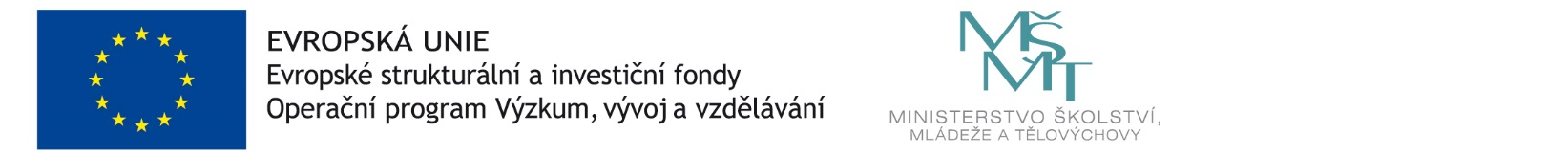 